                                         Пояснительная записка.     Программа разработана на основе методических рекомендаций и примерной программы по организации внеурочной деятельности учащихся начальной школы (М., Просвещение, 2010 г.)     Еще в глубокой древности врачи и философы отмечали необходимость физической нагрузки для здоровья человека. Подчеркивалось, что двигательная активность способна сохранить здоровье без лекарств.     За последнее десятилетие в России отмечается стойкая тенденция к ухудшению показателей здоровья детей как дошкольного, так и школьного возраста. Значительно снизилось число абсолютно здоровых детей, отмечается выраженный рост функциональных отклонений, хронических заболеваний, нарушений физического развития и снижения функциональных возможностей организма. Показатели состояния здоровья ухудшаются в процессе обучения в школе от младших классов к старшим. К окончанию школы незначительные расстройства у части детей переходят в стойкую хроническую патологию. По данным специалистов РАМН менее 5% учащихся младших классов могут считаться абсолютно здоровыми. К старшим классам их численность уменьшается до 3%, одновременно возрастает процент хронической патологии с 45% до 50%. У большинства детей и подростков диагностируется 2-3 и более хронических заболеваний и функциональных отклонений.          Для современных детей, независимо от возраста, характерно ограничение двигательной активности, ухудшение физических качеств (силы, скорости, выносливости, ловкости, гибкости), а также пространственной ориентации и вестибулярной устойчивости. Работа за партой в режиме ближнего видения, испытывая большие зрительные и учебные нагрузки, негативно сказывается на качестве учебного процесса и здоровья детей. Ситуация усугубляется крайне неблагоприятной экологической обстановкой, низким уровнем культуры здорового образа жизни школьников в сочетании с высокой социальной напряженностью, порождающей чувство хронической тревоги и неуверенности.          Качественный анализ состояния здоровья учащихся 1-11-х классов обнаружил чрезвычайно высокую распространенность нарушений осанки, плоскостопия, близорукости, невротических расстройств, склонность к частым простудным заболеваниям. В педиатрической практике перечисленные заболевания получили название “школьных болезней”.         В сложившихся условиях одним из эффективных средств, которые помогли бы ребенку справиться с возросшей нагрузкой и остаться здоровым, являются физкультурно-оздоровительные занятия. Исследования ученых, физиологов и гигиенистов показали эффективность таких занятий для повышения двигательной активности, физической подготовленности и укрепления здоровья.    Во все времена и для всех народов был закон – здоровье и качество обучения тесно взаимосвязаны. Чем крепче здоровье, тем продуктивнее обучение.                                   Общая характеристика кружка.Программа “ Расти здоровым” имеет физкультурно-спортивную направленность и общекультурный уровень освоения.       Новизна программы состоит в идеи гармоничного сочетания современных оздоровительных технологий:  дыхательной гимнастики по методу К. П. Бутейко,  классических оздоровительных методик и общефизической подготовки.       В программу входят профилактические и оздоровительные методики (специально подобранные физические упражнения, элементы точечного массажа, приемы само- массажа, подошвенная рефлексотерапия, упражнения для релаксации, игровые упражнения т.д.), направленные на предотвращение функциональных нарушений со стороны органов и систем организма, профилактику утомления и нервно-психического перенапряжения. Даются рекомендации родителям по оздоровлению детей в домашних условиях (самостоятельные занятия оздоровительной гимнастикой, закаливание и т.д.).         Оздоровительная программа взаимосвязана и дополняет школьные образовательные программы по физической культуре, биологии, ОБЖ.                                    Место кружка в учебном плане.        Программа рассчитана на 33 часа в год с проведением занятий 1 раз в неделю, продолжительность занятия 40 минут. Содержание кружка отвечает требованию к организации внеурочной деятельности.        Программа объединяет физкультурное и оздоровительное направление. Предполагается не только получение знаний и навыков, способствующих физическому развитию и укреплению здоровья, но и самопомощи при его нарушении. (Оздоровительный массаж, элементы точечного массажа, комплексы специальных упражнений, релаксация).                                        Цель и задачи программы:         Цель программы – сохранение и укрепление физического и психического здоровья учащихся, предупреждение и своевременная коррекция распространенных среди школьников заболеваний.Основными задачами данного кружка являются:Ознакомить с правилами самоконтроля своего состояния здоровья на занятиях и дома; Сформировать навык правильной осанки; Развивать и совершенствовать основные физические качества, двигательные умения и навыки; Воспитание культуры здоровья, ответственности личности за свое здоровье и потребности заботиться о нем. Повышение функционального уровня органов и систем организма путем оптимальных физических нагрузок; Осуществление коррекции имеющихся функциональных нарушений опорно-двигательного аппарата, зрения, нервной, сердечно-сосудистой, дыхательной и других систем организма; Повышение физической и умственной работоспособности; Снижение заболеваемости.           Личностные,  метапредметные и предметные результаты кружка.Личностными результатами кружка являются:1. Мотивация к выполнению закаливающих процедур;2. Понимания физической культуры и здоровья как факторов успешной учебы и социализации;3. Самостоятельность в выполнении личной гигиены;4. Саморегуляция  в управлении своими эмоциями в различных ситуациях;5. Мотивация к овладению умениями организовывать здоровьесберегающую жизнедеятельность(режим дня, утренняя зарядка, оздоровительные мероприятия, подвижные игры т.д.)6. Мотивация к систематическому наблюдению за своим физическим состоянием, данных мониторинга здоровья(рост, масса тела т.д.), показателей развития основных физических качеств.              Метапредметными результатами являются формирование УУДРегулятивные УУД:Воспитанники будут знать:1. Способы укрепления здоровья с помощью физических упражнений, соблюдения режима дня, гигиенических навыков, закаливания, самомассажа.2. Комплексы упражнений направленные на улучшение состояния опорно-двигательного аппарата (осанки и стоп), зрительного анализатора, сердечно-сосудистой, дыхательной и других систем организма.3. Правила здорового образа жизни, ответственность личности за свое здоровье.Воспитанники будут уметь:1. Применять средства, способствующие повышению уровня физического развития и степени его гармоничности, приемы формирования морально-волевых качеств.2. Использовать приемы, снижающие утомляемость, гипервозбудимость, повышающие психические функции (память, внимание, мышление, наблюдательность, воображение). 3. Применять методики оздоровительного характера для укрепления своего здоровья.Познавательные УУД:Знать правила здорового образа жизни и способы укрепления здоровья( физические упражнения, режим дня, гигиенические навыки, закаливание, самомассаж).Устанавливать причины, которые приводят к нарушению осанки.Коммуникативные УУД:Умение формировать свои мысли в устной форме;Слушать и понимать речь других;Договариваться с одноклассниками совместно с учителем о правилах поведения и общения, и следовать им;Учиться работать в паре, группе;                                                 Формы занятий       Занятия могут быть теоретическими, практическими, комбинированными. Комбинированная форма занятий используется чаще всего. Она включает в себя теоретическую часть (беседа, инструктаж, просмотр иллюстраций) и практическую часть (освоение приемов, отработка навыков, тренировка, игры, эстафеты, самостоятельная работа).                                          Учебный план программы                                                 Содержание программы:Тема №1: “Вводное занятие” (1 час).Теория: Знакомство. Техника безопасности и правила поведения в зале. Спортивное оборудование и инвентарь, правила обращения с ними. Спортивная форма. Гигиенические требования. Знакомство с программой. Антропометрия (определение плечевого индекса), осмотр осанки и стоп. Способы самоконтроля за своим состоянием в школе и дома.Тема №2: “Осанка” (12 часов).Теория: Беседы “Красивая осанка”. Беседа “Позвоночник – ключ к здоровью”. “Профилактика нарушений осанки”.Практическая работа: Разминка. Комплексы упражнений для всех групп мышц. Дорожка здоровья. Комплексы упражнений по формированию навыка правильной осанки. Подвижные игры: “Ракета”, “Перемена и урок”.Тема №3: “Плоскостопие” (6 часов).Теория: Беседа “О профилактике плоскостопия”. БАТ на стопе.Практическая работа: Разминка. Комплексы упражнений, укрепляющих стопу и мышцы ног. Массаж стоп массажными мячами, ходьба по массажной дорожке. Игры: “Великаны, карлики”, “Ель, елка, елочка” и др.Тема №4: “Здоровье в порядке – спасибо зарядке!” (2 часа).Теория: Беседы “О пользе утренней зарядки”. Физкультурные минутки на уроках. Виды физкультурных минуток. Физкультурные паузы.Практическая работа: Комплексы утренней гигиенической гимнастики. Комплексы ФМ. Физкультурная минутка в стихах. Комплексы для физкультурных пауз дома.Тема №5: “Я сильный, ловкий, выносливый, гибкий” (3 часа).Теория: “Физические качества: сила, ловкость, выносливость, быстрота, гибкость”.Теория: Техника безопасности.Практическая работа: Разминка, комплексы упражнений на развитие основных двигательных качеств с использованием спортивного инвентаря:  скакалки, мячи, гимнастические палки, медицинболы. Прыжки через скакалку. Жонглирование одним и двумя мячами. Комплексы упражнений на развитие гибкости. Тест - “Гибкий ли я?”. Веселые старты - эстафеты: ведение мяча, броски и ловля. Подвижные игры “Салочки”, “Третий лишний”, “Перемена и урок”. Подсчет частоты пульса после физической нагрузки и в покое.Тема №6: “Правильное дыхание – основа жизни. Учимся расслабляться.” (2 часа).Теория: Беседа “Об органах дыхания”. Типы дыхания. Диафрагмально-релаксационное дыхание. Правила дыхания при выполнении упражнений, ходьбе, беге, прыжках.Теория: Дыхательные упражнения для снятия напряжения, польза расслабления. Релаксация.Практическая работа: Комплекс релаксационных упражнений. Релаксация. Игры малой подвижности. Комплексы дыхательной гимнастики. Специальные дыхательные упражнения при бронхо - легочных заболеваниях. Освоение методики диафрагмально–релаксационного дыхания. Упражнения на расслабление. Тема №7: “Пальчиковая гимнастика”. “Суставная гимнастика” (2 часа)Беседа: Мелкая моторика, наш ум на кончиках пальцев.Практическая работа: упражнения на развитие мелкой моторики. БАТ на кистях, массаж. Массаж пальцев. Пальчиковый театр Гимнастика для суставов. Подвижные игры “День – ночь”, “Делай как я”.Тема №8: “Сам себе я помогу, я здоровье сберегу!” (4часа).Теория: Беседа “О профилактике простудных заболеваний”. Массаж. Виды массажа. Точечный массаж. Правила применения точечного массажа. Закаливающий массаж. Беседы “О гигиене зрения”. “Близорукость. Дальнозоркость. Профилактика близорукости”.Практическая работа: Комплексы упражнений для профилактики близорукости. Точечный массаж. Игра: “Внимательные глазки”, “Жмурки”. Подвижные игры, эстафеты. Закаливающий массаж и само - массаж. Игры средней подвижности.Тема №9: “Итоговое занятие” (1 часа).Практическая работа:  Повторение и закрепление комплексов упражнений. Антропометрия (определение плечевого индекса), осмотр осанки и стоп.                                Тематическое планирование                            Методическое обеспечение программы:1. Рекомендации и методические указания по проведению бесед, игр, теоретических и практических занятий, разработанные в соответствии с основными принципами педагогики, с учетом физиологических особенностей, физического развития и состояния здоровья учащихся данного возраста.2. Литература и наглядные пособия (плакаты, схемы, карточки с комплексами упражнений, альбомы, фотографии).Техническое оснащение занятий:Занятия проводятся в просторном, светлом кабинете, желательно с ковровым покрытием, оснащенным спортивным оборудованием и инвентаремДля занятий необходим магнитофон и аудио кассеты или диски с записью музыкальных произведений.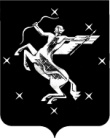   А Д М И Н И С Т Р А Ц И Я городского округа Химки Московской областиМУНИЦИПАЛЬНОЕ БЮДЖЕТНОЕ ОБЩЕОБРАЗОВАТЕЛЬНОЕ УЧРЕЖДЕНИЕСРЕДНЯЯ ОБЩЕОБРАЗОВАТЕЛЬНАЯ ШКОЛА №8 г. ХИМКИ                                                                                       Директор МБОУ СОШ №8 утверждаю:                                                                                ____________________ расшифровка подписи                                                                                __________________   дата                                                                                М.П.РАБОЧАЯ  ПРОГРАММА                                                                    внеурочной деятельностиКружок                                       Расти здоровым.(указать предмет, курс, модуль)Ступень обучения начальное общее образование (1-4 классы)Класс                                                                  1 классКоличество часов        33               Уровень                       базовый                                                                                                                                (базовый, профильный)             Учитель                               Хромова Елена АнатольевнаПрограмма разработана на основеМетодических рекомендаций и примерной программы по организации внеурочной деятельности учащихся начальной школы(указать примерную или авторскую программу/программы, издательство, год издания при наличии)№ п/п    ТемаКоличество часов всеготеоретических практических1.Вводное занятие.          1         0,5         0,52. Осанка.         12         1        113. Плоскостопие          6         1         54.    Здоровье в порядке – спасибо зарядке!          2         0,5         1,55.  Я сильный, ловкий, выносливый, гибкий          3         0,5         2,56.  Правильное дыхание – основа жизни. Учимся расслабляться.           2         0.5         1,57. Пальчиковая гимнастика. Суставная гимнастика           2        0,5        1,58. Сам себе я помогу, я здоровье сберегу! Школа зоркости.          4         0,5         3,59. Итоговое занятие.            1         0,5        0,5 Всего:         33          5,5         27,5    Содержание курсаТематическое планирование     Количество часовХарактеристика деятельности учащихсяЗнакомство. Техника безопасности и правила поведения в зале. Спортивное оборудование и инвентарь, правила обращения с ними. Спортивная форма. Гигиенические требования. Знакомство с программой. Антропометрия (определение плечевого индекса), осмотр осанки и стоп. Способы самоконтроля за своим состоянием в школе и дома.Вводное занятие1Знать технику безопасности на занятиях . Иметь представление о физическом развитии человека. Научатся наблюдать за своим физическим развитием. Беседы “Красивая осанка”. Беседа “Позвоночник – ключ к здоровью”. “Профилактика нарушений осанки”.Практическая работа: Разминка. Комплексы упражнений для всех групп мышц. Дорожка здоровья. Комплексы упражнений по формированию навыка правильной осанки. Подвижные игры: “Ракета”, “Перемена и урок”.Осанка12Научатся различать хорошую и плохую осанку. Выполнять и составлять комплексы упражнений с предметами,  направленные на формирование правильной осанки.Теория: Беседа “О профилактике плоскостопия”. БАТ на стопе.Практическая работа: Разминка. Комплексы упражнений, укрепляющих стопу и мышцы ног. Массаж стоп массажными мячами, ходьба по массажной дорожке. Игры: “Великаны, карлики”, “Ель, елка, елочка” и др.Плоскостопие6Научатся: правильно подбирать обувь. правильному уходу за  стопами.  Проводить диагностику плоскостопия. Теория: Беседы “О пользе утренней зарядки”. Физкультурные минутки на уроках. Виды физкультурных минуток. Физкультурные паузы.Практическая работа: Комплексы утренней гигиенической гимнастики. Комплексы ФМ. Физкультурная минутка в стихах. Комплексы для физкультурных пауз дома.Здоровье в порядке – спасибо зарядке!2 Научатся: подбирать и выполнять комплексы упражнений для утренней зарядки и физкультминуток в соответствии с изученными правилами; определять дозировку и последовательность выполнения упражненийТеория: “Физические качества: сила, ловкость, выносливость, быстрота, гибкость”.Теория: Техника безопасности.Практическая работа: Разминка, комплексы упражнений на развитие основных двигательных качеств с использованием спортивного инвентаря:  скакалки, мячи, гимнастические палки. Прыжки через скакалку. Жонглирование одним и двумя мячами. Комплексы упражнений на развитие гибкости. Тест - “Гибкий ли я?”. Веселые старты - эстафеты: ведение мяча, броски и ловля. Подвижные игры “Салочки”, “Третий лишний”, “Перемена и урок”. Подсчет частоты пульса после физической нагрузки и в покое.Я сильный, ловкий, выносливый, гибкий3Будут иметь представление о физическом развитии человека. Научатся:  характеризовать показатели физического развития;  выполнять и составлять комплексы упражнений с предметами,  направленные на развитие физических качествТеория: Беседа “Об органах дыхания”. Типы дыхания. Диафрагмально-релаксационное дыхание. Правила дыхания при выполнении упражнений, ходьбе, беге, прыжках.Теория: Дыхательные упражнения для снятия напряжения, польза расслабления. Релаксация.Практическая работа: Комплекс релаксационных упражнений. Релаксация. Игры малой подвижности. Комплексы дыхательной гимнастики. Специальные дыхательные упражнения при бронхо - легочных заболеваниях. Освоение методики диафрагмально–релаксационного дыхания. Упражнения на расслабление.  «Правильное дыхание – основа жизни. Учимся расслабляться»2Научатся  измерять частоту сердечных сокращений во время выполнения физических упражнений;  оценивать величину нагрузки по частоте пульса самостоятельно применять мышечную релаксацию. Беседа: Мелкая моторика, наш ум на кончиках пальцев.Практическая работа: упражнения на развитие мелкой моторики. БАТ на кистях, массаж. Массаж пальцев. Пальчиковый театр Гимнастика для суставов. Подвижные игры “День – ночь”, “Делай как я”.“Пальчиковая гимнастика”. “Суставная гимнастика".2Научатся  подбирать и выполнять комплексы упражнений на укрепление связок и суставов, развитие гибкости и повышения мышечного тонуса.Теория: Беседа “О профилактике простудных заболеваний”. Массаж. Виды массажа. Точечный массаж. Правила применения точечного массажа. Закаливающий массаж. Беседы “О гигиене зрения”. “Близорукость. Дальнозоркость. Профилактика близорукости”.Практическая работа: Комплексы упражнений для профилактики близорукости. Точечный массаж. Игра: “Внимательные глазки”, “Жмурки”. Подвижные игры, эстафеты. Закаливающий массаж и само - массаж. Игры средней подвижности. “Сам себе я помогу, я здоровье сберегу!”. Школа зоркости. 4Научатся  выполнять упражнения по коррекции и профилактике нарушения зрения  Практическая работа:  Повторение и закрепление комплексов упражнений. Антропометрия (определение плечевого индекса), осмотр осанки и стоп “Итоговое занятие”1Научатся наблюдать за своим физическим развитием.